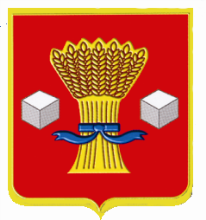 АдминистрацияСветлоярского муниципального района Волгоградской областиПОСТАНОВЛЕНИЕот       12.04.2022            № 609	 В соответствии со статьей 15 Федерального Закона от 06.10.2003  № 131-ФЗ «Об общих принципах организации местного самоуправления  в Российской Федерации», руководствуясь постановлением Правительства РФ от 18.08.2016 № 807 «О внесении изменений в некоторые акты Правительства Российской Федерации по вопросу обеспечения пожарной безопасности территорий», в рамках подготовки к пожароопасному периоду 2022,  руководствуясь  Уставом Светлоярского муниципального района Волгоградской области, п о с т а н о в л я ю:1. Утвердить состав  комиссии  по оценке  готовности населенных пунктов Светлоярского муниципального района Волгоградской области к пожароопасному периоду 2022 (прилагается).2. Утвердить положение о комиссии по оценке  готовности населенных пунктов Светлоярского муниципального района Волгоградской области к пожароопасному периоду 2022 (прилагается).  	3. Отделу  по муниципальной службе, общим и кадровым вопросам администрации Светлоярского муниципального района Волгоградской области (Иванова Н.В.)  разместить   настоящее  постановление на официальном сайте  Светлоярского муниципального района Волгоградской области.  	4. Контроль над исполнением настоящего постановления возложить на заместителя главы  Светлоярского муниципального района Волгоградской области  Ускова Ю.Н.Глава муниципального района                                                           Т.В. Распутина УТВЕРЖДЕНОпостановлением  администрации Светлоярского муниципального района Волгоградской области от «12» 04.2022 №609ПОЛОЖЕНИЕо комиссии по  оценке готовности  населенных пунктовСветлоярского муниципального района Волгоградской области  к пожароопасному периоду 20221. Общие положения1.1. Комиссия по оценке готовности населенных пунктов Светлоярского  муниципального района Волгоградской области к весенне-летнему пожароопасному периоду 2022  (далее именуется - комиссия) является коллегиальным органом, осуществляющим координацию деятельности по укреплению противопожарного состояния и обеспечению пожарной безопасности населенных пунктов Светлоярского  муниципального района Волгоградской области  и проживающего в них населения.1.2. Комиссия в своей деятельности руководствуется законодательством Российской Федерации, законодательством Волгоградской области, а также настоящим Положением.2. Основные задачи комиссииОсновными задачами комиссии являются:2.1 Проведение проверок населенных пунктов Светлоярского  муниципального района Волгоградской области к весенне-летнему пожароопасному периоду;2.2. Организация повышения уровня противопожарной защиты населенных пунктов.3. Основные функции комиссииКомиссия осуществляет следующие функции:3.1. Определяет перечень населенных пунктов, примыкающих к лесным массивам, подлежащих проверке;3.2. Утверждает график проверок населенных пунктов;3.3 Утверждает перечень вопросов для проведения проверок населенных пунктов;3.4. Заслушивает отчеты о результатах проведенных проверок;3.5. Принимает решения по итогам проведенных проверок и контролирует их выполнение.4. Организация деятельности комиссии4.1. Заседания комиссии проводятся по решению председателя комиссии.4.2. Заседание комиссии считается правомочным, если на нем присутствует не менее половины от общего числа членов комиссии.4.3. Работой комиссии руководит председатель комиссии, а в его отсутствие - его заместитель.4.4. Председатель комиссии:осуществляет общее руководство деятельностью комиссии и обеспечивает выполнение возложенных на комиссию задач; ведет заседания комиссии; подписывает протоколы заседания комиссии.4.5 Члены комиссии:принимают участие в заседаниях комиссии;знакомятся со всеми представленными на рассмотрение комиссии документами;принимают решения по рассматриваемым на заседаниях комиссии вопросам.4.6. Секретарь комиссии:формирует повестку заседания комиссии;оповещает лиц, принимающих участие в работе комиссии, о дате, времени и месте проведения заседания комиссии не позднее, чем за один рабочий день до дня заседания комиссии;обеспечивает членов комиссии необходимыми материалами и документами; регистрирует присутствующих на заседании комиссии;осуществляет оформление протоколов заседаний комиссии;ведет учет и хранение материалов комиссии.Решения комиссии принимаются путем открытого голосования простым большинством голосов присутствующих на заседании членов комиссии. Проведение заочного голосования и делегирование прав членов комиссии иным лицам не допускается. При равном количестве голосов решающим является голос председательствующего на заседании.Решения, принимаемые на заседаниях комиссии, оформляются протоколом, который подписывается председательствующим на заседании и секретарем комиссии. Копии решений направляются для исполнения муниципальные образования   Светлоярского  муниципального района Волгоградской области и организации.Управляющий делами                                                                       Л.Н. ШершневаУТВЕРЖДЕНпостановлением администрации Светлоярского муниципального района Волгоградской области от «____»________2022 №_____СОСТАВкомиссии  по оценке  готовности населенных пунктов Светлоярского муниципального района Волгоградской области к пожароопасному периоду 2022Управляющий делами                                                                       Л.Н. Шершнева                                                                      О создании комиссии по оценке готовности населенных пунктов Светлоярского муниципального района Волгоградской области к пожароопасному периоду 2022№п/пФИОДолжность 1Усков Юрий Николаевичзаместитель главы Светлоярского муниципального района Волгоградской области, председатель   комиссии 2Черных Сергей Алексеевич  специалист по гражданской обороне отдела по ГО и ЧС, ООС и Э администрации Светлоярского муниципального района , Волгоградской области , секретарь комиссии  Члены комиссии Члены комиссии Члены комиссии 3Матыцин Алексей Сергеевич директор МБУ Светлоярского городского поселения Светлоярского муниципального района Волгоградской области «Управление благоустройства», (по согласованию)4Слабженинова Яна Владимировна главный специалист отдела по ГО и ЧС, ООС и Э администрации Светлоярского муниципального района Волгоградской области5Ковылин Дмитрий Сергеевич начальник Светлоярской 55 ПСЧ 4 ПСО ФПС ГПС МЧС России  по Волгоградской области (по согласованию)6Калиманов Роман Юрьевич заместитель начальника    ОНД и ПР по Котельниковскому, Октябрьскому и Светлоярскому районуВолгоградской области УНД и ПР ГУ МЧС России по Волгоградский области(по согласованию) 7Красовский Игорь Николаевич глава Райгородского сельского поселения, (по согласованию)8Гулян Александра Александровна глава Большечапурниковского сельского поселения (по согласованию)9Ахметшин Виктор Викторович  глава Дубовоовражного сельского поселения (по согласованию)10Попова Надежда Николаевнаглава Цацинского сельского поселения (по согласованию)11Коломейцев Александр Васильевич глава Приволжского сельского поселения (по согласованию)12Малиновская Ольга Валерьевна глава Привольненского сельского поселения (по согласованию)13 Хабаров Александр Павловичглава Червленовского сельского поселения (по согласованию)14Думбрава Николай Иванович глава Наримановского сельского поселения (по согласованию)15Томбулов Николай Анатольевич  глава Кировского сельского поселения (по согласованию)16Занозин Серей Владимирович   директор  ГКУ ВО 3 отряда филиала ПЧ 82  (по согласованию)